別記第１－２号様式（スマホ相談会用）令和　　年　　月　　日東京都知事　　殿所在地　　　　　　　　　　　　　　　　　　団体名　　　　　　　　　　　　　　　　　　代表者役職・氏名　　　　　　　　　　　　　　　印令和６年度地域の底力発展事業助成金交付申請書兼「高齢者向けスマートフォン教室」（講師おまかせスマホ教室）スマホ相談会（マンツーマン形式）用講師派遣申込書令和６年度地域の底力発展事業助成金について、令和６年度地域の底力発展事業助成金交付要綱第８の規定に基づき下記のとおり申請します。なお、当団体は要綱第４　１ただし書に該当せず、第９　３並びに第２２及び第２３の規定に異議なく応じることを誓約します。記１　事業名　　「高齢者向けスマートフォン教室」（講師おまかせスマホ教室）２　今回申請する区分（該当する□に☑を付けてください）※　Ｃ区分、Ｄ区分の団体は、別紙「事業の共同実施・連携実施に係る合意書兼委任状」を提出してください。※　Ａ区分、Ｂ－Ｓ区分においての限度額は、地区連では１００万円、町自連・都町連では２００万円となります。３　助成申請額助成申請額は、第３号様式「収支予算書」の助成金収入と同額を記入してください。４　事業内容５　連絡責任者　　　申請を行う町会・自治会又は区市町村の担当者に限ります。※　日中連絡の取れる担当者を連絡責任者としてください。（別表）最大受講可能人数　※一人あたり３０分で実施した場合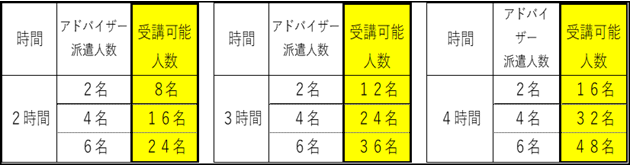 別紙　事業の共同実施・連携実施に係る合意書　兼　委任状下表に記載の共同実施団体・連携実施団体は、地域の底力発展事業助成への申請にあたり、以下のとおり事業を共同・連携して実施することについて合意します。併せて、下表の団体は、申請団体に対し、地域の底力発展事業助成金の申請、請求、受領及び精算に関する事項を委任し、申請団体はこれを承諾します。役割分担　※共同または連携して実施する各団体の役割分担を必ず記入してください。　東京都記入欄　東京都記入欄町会コード受付番号6　 -　　　-　　　補助率10/10　・　1/2他の団体と共同して実施しますか。他の団体と共同して実施しますか。他の団体と共同して実施しますか。他の団体と共同して実施しますか。他の団体と共同して実施しますか。 　はい 　はい 　はいいいえいいえ共同する団体は町会・自治会ですか。共同する団体は町会・自治会ですか。これまでに地域の底力助成の交付決定を受けたことがありますか。これまでに地域の底力助成の交付決定を受けたことがありますか。 　はいいいえ（学校やＮＰＯ等）いいえ（学校やＮＰＯ等） 　はいいいえ限度額　５０万円限度額　３０万円限度額　３０万円限度額　２０万円限度額　２０万円Ｃ区分になります。Ｄ区分になります。Ｄ区分になります。Ｂ―Ｓ区分になります。Ａ区分になります。助成申請額助成申請額，０００円　　実施会場名実施会場住所事業実施希望日時・第一希望から第三希望まで記載してください。　第一希望　令和　年　　月　　日（　　曜日）　　：　　から第二希望　令和　年　　月　　日（　　曜日）　　：　　から第三希望　令和　年　　月　　日（　　曜日）　　：　　から※所要時間は午前９時から午後６時までの間、２時間、３時間又は４時間です。※会場の設営・撤収は、委託業者にて行います。前後30分ずつお見込みください。※第一希望から第三希望は別日を記載してください。※教室開催後のスマートフォンの貸し出しは行っていません。・第一希望から第三希望まで記載してください。　第一希望　令和　年　　月　　日（　　曜日）　　：　　から第二希望　令和　年　　月　　日（　　曜日）　　：　　から第三希望　令和　年　　月　　日（　　曜日）　　：　　から※所要時間は午前９時から午後６時までの間、２時間、３時間又は４時間です。※会場の設営・撤収は、委託業者にて行います。前後30分ずつお見込みください。※第一希望から第三希望は別日を記載してください。※教室開催後のスマートフォンの貸し出しは行っていません。希望実施時間（A）・以下から選択してください。　　　２時間（４名）　　　３時間（６名）　　　４時間（８名）※カッコ内は参加者１名あたりの相談時間を３０分とした場合の、アドバイザー１名当たりの相談可能人数です。・以下から選択してください。　　　２時間（４名）　　　３時間（６名）　　　４時間（８名）※カッコ内は参加者１名あたりの相談時間を３０分とした場合の、アドバイザー１名当たりの相談可能人数です。アドバイザー派遣希望数（B）・以下から選択してください。２名　　　　４名　　　　６名・以下から選択してください。２名　　　　４名　　　　６名受講人数　　　　　　名　（Ａ×Ｂの人数以下としてください）例：希望実施時間（Ａ）が３時間、アドバイザー派遣人数（Ｂ）が４名の場合、　　６名（Ａ）×４名（Ｂ）＝２４名まで受講できます。詳細は別表をご確認ください。　　　　　　名　（Ａ×Ｂの人数以下としてください）例：希望実施時間（Ａ）が３時間、アドバイザー派遣人数（Ｂ）が４名の場合、　　６名（Ａ）×４名（Ｂ）＝２４名まで受講できます。詳細は別表をご確認ください。事業期間令和　年　　月　　日から令和　年　　月　　日まで※最長３月31日まで事業期間※この期間が物品購入やレンタル可能の期間となります。ご注意ください。※この期間が物品購入やレンタル可能の期間となります。ご注意ください。打合せの回数・人数１回あたり 約　　　名で　　　回実施する予定です。※初回打合せ、反省会を含みます。１回あたり 約　　　名で　　　回実施する予定です。※初回打合せ、反省会を含みます。期待される効果地域社会のデジタル化を後押しするとともに、デジタルを活用することで住民同士の交流を図りながら、地域コミュニティの繋がりを強めていく。地域社会のデジタル化を後押しするとともに、デジタルを活用することで住民同士の交流を図りながら、地域コミュニティの繋がりを強めていく。役職名・氏名所在地等〒　　　　－　　　　〒　　　　－　　　　〒　　　　－　　　　〒　　　　－　　　　電話番号自宅・職場FAX電話番号携帯電話FAXメールアドレス番号団体名（申請団体以外）代表者役職氏名　印（自署）所在地等電話番号構成世帯数（Ｃ区分）印　印　印　印　印　印　印　